Yatağan Meslek Yüksekokulu Müdürlüğüne	…../…../20… - ……/……/20… tarihleri arasındaki   (    )yıllık iznimi  (    ) ücretsiz iznimi (    ) sağlık raporu iznimi  (    ) mazeret iznimi  (    ) görevlendirmemi, tamamlayarak ……/…../20…. tarihi itibariyle görevime başlamış bulunmaktayım.       Bilgilerinize arz ederim. …./…../20….					                  Adı ve Soyadı:     Tarih:                   İmza:              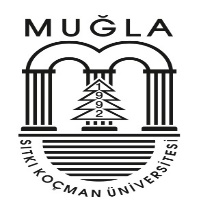 MUĞLA SITKI KOÇMAN ÜNİVERSİTESİPERSONEL İZİN DÖNÜŞÜ GÖREVE BAŞLAMA DİLEKÇE FORMU 